 [АРАР                                                                                        р е ш е н и Е Об утверждении Правил землепользования и застройки на территории сельского поселения  Старокалмашевский сельсовет муниципального районаЧекмагушевский район Республики Башкортостан     В соответствии с частью 4 статьи 31, статьи 32 Градостроительного кодекса РФ, части 1 статьи 11 Земельного кодекса РФ, подпункта 20 пункта 1 статьи 14 ФЗ от 06.10.2003 № 131-ФЗ «Об общих принципах организации местного самоуправления в РФ», Протокола публичных слушаний по проекту Правил землепользования и застройки сельского поселения   Старокалмашевский сельсовет  от 01 декабря 2016 г.,  Уставом сельского поселения     Старокалмашевский сельсовет муниципального района Чекмагушевский район Республики  Башкортостан, Совет сельского поселения     Старокалмашевский сельсовет муниципального района Чекмагушевский район Республики Башкортостан     РЕШИЛ :          1. Утвердить Правила землепользования и застройки сельского поселения    Старокалмашевский сельсовет муниципального района Чекмагушевский район Республики Башкортостан (приложение № 1).2. Настоящее решение разместить на официальном сайте  http://starokalmash.sp-chekmagush.ru и обнародовать на информационном стенде администрации сельского поселения по адресу: с. Cтарокалмашево, ул.Мира, 1.3. Контроль исполнения настоящего решения возложить на комиссию по развитию предпринимательства, земельным вопросам, благоустройству и экологии Совета сельского поселения  муниципального   района  Чекмагушевский  район    Республики     Башкортостан.Глава сельского поселения                                             А.У.Макулов с.Старокалмашево21 декабря 2016 года№ 61БАШ[ОРТОСТАН  РЕСПУБЛИКА]ЫСА[МА{ОШ  РАЙОНЫмуниципаль районЫНЫ@И*КЕ [АЛМАШ АУЫЛ СОВЕТЫАУЫЛ  БИЛ^м^]Е СОВЕТЫ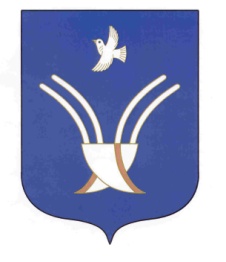 Совет сельского поселенияСТАРОКАЛМАШЕВСКИЙ сельсоветмуниципального района Чекмагушевский район Республики Башкортостан